Беларускі прафесійны саюз 			   Белорусский профессиональный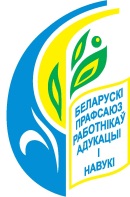    работнікаў  адукацыі і навукі                             союз работников образования и науки  Віцебская абласная арганізацыя       	                    Витебская областная организация    Першамаіскі раённы камітэт		                     Первомайский районный комитетПРЭЗІДЫУМ 						ПРЕЗИДИУМВыпіска из ПАСТАНОВЫ                    Выписка из ПОСТАНОВЛЕНИЯ23.03.2012г. № 3/20г.Віцебск										г.ВитебскПрезидиум райкома профсоюза ПОСТАНОВЛЯЕТ:1.   Согласно Положения о порядке назначения и выплат педагогам именных надбавок и стипендий Первомайской г. Витебска районной организацией Белорусского профсоюза работников образования и науки,  на основании письма начальника отдела образования администрации Первомайского района Краско П.П., от 21.03.2012г. № 01-20/202, выплачивать стипендию следующим педагогам учреждений образования Первомайского района:   1.1. Лактиной Веронике Павловне   –   учителю   информатики   государственное учреждение образования «Гимназия №8 г. Витебска» - в размере двух базовых величин.        1.2. Мезенцевой  Татьяне Владимировне – музыкальному руководителю государственное учреждение образования «ДЦРР№ 1 г. Витебска» - в размере двух базовых величин.      2.  Главному бухгалтеру райкома профсоюза Карелиной Н.В. денежные средства зачислять на карт-счет Лактиной  В.П., Мезинцевой Т.В.,      с 01.04.2012г. по 01.04.2013года ежемесячно при долевом участии учреждений образования Первомайского района.Председатель райкома профсоюза                                                 С.П.НикитинВерно: Главный  специалист райкома профсоюза  Иванова Г.И.